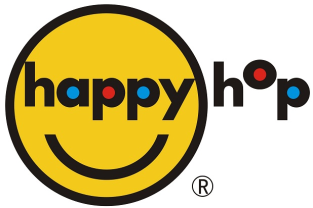 Happy Hop is a trademark of Swiftech Company Ltd.  Copyright 2003 by Swiftech Company Ltd.  All Rights Reserved. Made In China. Address: Dongcheng Industrial Zone, Xinping Road, Minzhong Town, Zhongshan                       ИНСТРУКЦИЯНадувные батуты/горки Happy Hop.Хранить инструкцию для дальнейшего использования.Пожалуйста, прочитайте все правила безопасности перед установкой.Мы думаем о безопасности в первую очередь.Пожалуйста, следуйте всем правилам для безопасности ваших детей.Осторожно! Электрически управляемая продукция.Необходим контроль взрослых. Надувать батут не рекомендуется детям до 16 лет. Процесс надувания должен проходить под присмотром взрослых для предотвращения поражения электрическим током.ОСТОРОЖНО:Детский батут для дома и дачи не предназначен для использования:- взрослыми людьми;- для проката и коммерческого использования;- для массового использования (в торговых центрах, в детских садах и др. подобных учреждениях).ВАЖНО:- установка  батута должна осуществляться только взрослыми в соответствии с инструкцией;- необходимо наблюдение  взрослых за детьми во время игры на батуте;- батут должен использоваться на открытом воздухе, только для бытового применения;- установить  батут  на мягкой  и чистой поверхности только там, где возможна надежная фиксация батута (пластиковыми кольями) к земле.-надувной батут или надувная горка подлежит обмену или возврату в случае обнаружения заводского брака в течение 1-го месяца со дня покупки.*Возврат и обмен товара возможен в том случае, если сохранена коробка, полная комплектация и сам батут в сухом и чистом виде.                             Основная информация для пользователейСЕ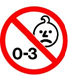 Внимание!Не использовать для детей до 3-х лет.Диапазонвозраста(лет)МаксимальныйиндивидуальныйвесМаксимальный весМаксимальноеколичество детей, одновременно играющихМинимальныйиндивидуальныйростМаксимальныйиндивидуальныйростПодходящий артикул N3-1035 кг68 кг290 см120 см98203-1045 кг90 кг290 см150 см9029, 9129, 91833-1045 кг135 кг390 см150 см9049, 9049N, 9117N, 9271, 9240, 9264, 9283, 93813-1045 кг180 кг490 см150 см9047N, 9417, 92813-1045 кг225 кг590 см150 см9045, 9517, 9016Happy Hop is a trademark of Swiftech Company Ltd.  Copyright 2003 by Swiftech Company Ltd.  All Rights Reserved. Made In China. Address: Dongcheng Industrial Zone, Xinping Road, Minzhong Town, ZhongshanПРЕДУПРЕЖДЕНИЕHappy Hop is a trademark of Swiftech Company Ltd.  Copyright 2003 by Swiftech Company Ltd.  All Rights Reserved. Made In China. Address: Dongcheng Industrial Zone, Xinping Road, Minzhong Town, ZhongshanПРЕДУПРЕЖДЕНИЕ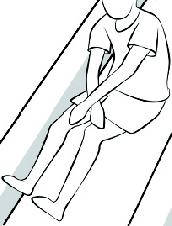 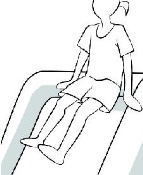                                                                УСТАНОВКА БАТУТА                                                               УСТАНОВКА БАТУТАПроверить поверхность, на которую будет установлен батут/горка - на земле не должно быть осколков или других режущих предметов. Не устанавливайте устройство на бетон или другие твердые поверхности.Место установки должно быть на мягкой поверхности, как минимум в 2 метрах от любых строений или заграждений, таких как забор, гараж или дом; а также выступающих ветвей деревьев; бельевых веревок или линий электропередач.Игровая зона должна быть свободна от препятствий, таких как мебель, стены, острые предметы и другие твердые поверхности.Устанавливайте батут/горку вдали от воды и пожароопасных мест.Предохраняйте воздухонагнетатель и электрошнур батута от влаги.Если вода попала на  воздухонагнетатель, необходимо вынуть шнур из розетки. Не включайте воздухонагнетатель, пока он полностью не высохнет.Извлеките продукт из сумки для хранения. Убедитесь, что покрытие горки прилегает к ней сверху вниз. Располагайте продукт как можно ближе к источнику тока.Расправьте тканевую трубу для подачи воздуха в батут/горку и прикрепите ее к выходу воздухонагнетателя. Убедитесь, что труба для надувания батута в исправном состоянии, и что она надежно закреплена. Кроме того, тканевая труба не должна быть изогнутой и закрученной.Переместите воздухонагнетатель в случае необходимости.Для артикулов: 9082N, 9029, 9129 необходимо установить специальные утяжелители (емкость) с водой, согласно данной инструкции. Надувную горку развернуть на подготовленной поверхности, пустые утяжелители закрепить с обеих сторон продукции. Открыть крышку заливного клапана емкости, и залить воду, закрыть крышку клапана.  Объем воды составляет около 80% (примерно 22 кг). Необходимо убедиться, что утяжелитель плотно прикреплен к горке и нет утечки воды, до того как  надуть продукцию. Не позволяйте детям играть без установленных  утяжелителей с водой  (рис. А)Если продукция обладает двумя функциями, как сухой, так и водной  горкой, например, артикулы: 9029, 9129 и 9271 при использовании горки без воды, можно пренебречь способами установки, показанными на рис. С и D.Прикрепите разбрызгивающие насадки липучками на верху надувной перекладины. Убедитесь, что трубки (шланги) прикреплены с обеих сторон горки при помощи липучек. Подсоедините шланг к источнику воды и убедитесь, что батут полностью надут до того, как подключить воду (рис. В)Обязательно зафиксировать пластмассовыми колышками основание насоса, для правильной и надежной фиксации можно воспользоваться молотком.Убедитесь, что воздухонагнетатель крепко закреплен и выключен. Убедитесь в безопасном подключении электропитания. Закрепите воздухонагнетатель. Вставьте вилку в розетку с заземлением.Перед использованием следует надежно поставить насос на землю, обеспечить заземление штепсельной вилки.Необходимо убедиться, что насос был установлен в безопасном месте, а также рядом нет мусора, чтобы избежать отключения устройства.Включить источник питания насоса; насос должен быть постоянно включен, пока используется продукция (как показано на рис. Е)Батут должен быть полностью надут.Колышки (крепежи) используются для фиксации надувной продукции на газоне (грунте). Каждый колышек необходимо продеть в петлю и крепко зафиксировать в земле, во избежание переворачивания или излишние колебания во время игры. Убедитесь, в том, что крепеж надежно и правильно держит петлю во время эксплуатации. Колышки должны располагаться вровень с землей или быть углублены в нее, чтобы не споткнуться (рис. F)Проверяйте рекомендации по возрасту и весу детей (данные напечатаны на продукте). Не превышайте общий вес детей для данного продукта.Положите игровые аксессуары внутрь продукта (как указанно на рис.G и H)Запрещается стоять или сидеть на надувных бортиках по обеим сторонам горки.Совет: утечка воздуха через микроскопические отверстия в батуте предусмотрена и  необходима, так как тканевое изделие  надувается постоянным потоком воздуха, небольшая потеря воздуха предохраняет продукт от перекачивания.Совет: устанавливайте горки так, чтобы скользящая поверхность не была направлена к солнцу, солнечные лучи не должны слепить глаза детей, когда они съезжают с горки.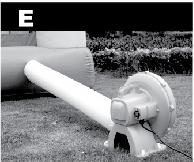 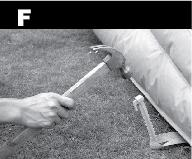 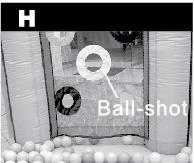 Перед тем как убрать надувной батут/горку необходимо:Убедитесь, что на батуте/горке нет детей.Убедитесь, что продукт свободен от посторонних предметов.Следует демонтировать утяжелитель с водой, согласно данной инструкции для артикулов: 9082N, 9029, 9129  с другой продукцией - пренебречь данной инструкцией. Снять емкость с водой с надувной горки, после этого убрать продукцию и насос с площадки, открыть клапаны утяжелителя  и слить воду, затем высушить и хранить в темном и прохладном месте до следующего использования.Выключите подачу воды, и вылейте воду из бассейна.Выключите воздухонагнетатель.Выключите воздухонагнетатель из розетки.Удалите растяжки и отсоедините надувной шланг от воздухонагнетателя.Воздух из батута/горки следует спускать  на протяжении 5-10 мин. Убедитесь,  что батут полностью сдут. (Согласно рис. I)Удалите колья, закрепляющие батут.Сложите батут к середине с двух концов; потом также с обеих сторон и далее один раз пополам (рис. J, K, L)ХРАНЕНИЕСверните плотно батут, начиная с конца, находящегося с противоположной стороны от надувной трубы (рис. М,N)Сложите продукт в сумку, крепежи и др. детали (пластиковые  мячи или водяные мешки). Застегните сумку (рис. O)Следует проводить регулярную проверку и обслуживание продукции, если не проводить проверку, это может привести к повреждению продукции или другой опасности. Инструкция всегда должна находиться рядом с продукцией.Сезонные осмотры и ремонты должны проводиться при любых повреждениях батута или протечках воздуха.Для ремонта проколов или порезов поверхностей батута ламинированной ткани ПВХ, используйте ремонтный комплект, поставляемый с батутом.Если необходим ремонт поверхности отличающейся от ламинированной ткани ПВХ, то ремонт должен быть проведен вручную при помощи иглы и прочной грубой нити.Для очистки батута применять нежёсткую ткань и мягкое моющее средство.Не убирайте батут на длительное хранение  в мокром состоянии. Перед хранением батут необходимо просушить.Срок службы надувного батута/горки – 4 года, при использовании и хранении согласно инструкции.Сверните плотно батут, начиная с конца, находящегося с противоположной стороны от надувной трубы (рис. М,N)Сложите продукт в сумку, крепежи и др. детали (пластиковые  мячи или водяные мешки). Застегните сумку (рис. O)Следует проводить регулярную проверку и обслуживание продукции, если не проводить проверку, это может привести к повреждению продукции или другой опасности. Инструкция всегда должна находиться рядом с продукцией.Сезонные осмотры и ремонты должны проводиться при любых повреждениях батута или протечках воздуха.Для ремонта проколов или порезов поверхностей батута ламинированной ткани ПВХ, используйте ремонтный комплект, поставляемый с батутом.Если необходим ремонт поверхности отличающейся от ламинированной ткани ПВХ, то ремонт должен быть проведен вручную при помощи иглы и прочной грубой нити.Для очистки батута применять нежёсткую ткань и мягкое моющее средство.Не убирайте батут на длительное хранение  в мокром состоянии. Перед хранением батут необходимо просушить.Срок службы надувного батута/горки – 4 года, при использовании и хранении согласно инструкции.                            Пояснение по качеству продукции Надувные батуты и водные горки торговой марки “HAPPY HOP” произведены с применением передовой технологии машинного сшивания. С помощью данной технологии сшивания происходит соединение нескольких тканей из ПВХ и тканей Оксфорд неодинаковой формы в продукцию определенной формы. При использовании продукции необходимо знать, что насос должен непрерывно работать  и поддерживать подачу воздуха в течение всего времени использования. Технология машинного сшивания предусматривает, отверстия от прокола иглы в строчках - швах. Поэтому при работе насоса через отверстия образуется потеря воздуха, т.е. малое пропускание воздуха  через отверстия от иглы. Что является технически необходимым требованием для уменьшения натяжения поверхности и наполнения воздухом продукции во избежание повреждений и продления срока эксплуатации. Небольшое пропускание воздуха является допустимым для сшитого  продукта и не является проблемой или дефектом данного продукта.